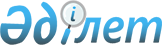 О районном бюджете на 2016 - 2018 годыРешение района Т.Рыскулова Жамбылской области от 25 декабря 2015 года № 39-4. Зарегистрировано Департаментом юстиции Жамбылской области 29 декабря 2015 года № 2881      Примечание РЦПИ.

      В тексте документа сохранена пунктуация и орфография оригинала.

      В соответствии с статьей 9 Бюджетного кодекса Республики Казахстан от 4 декабря 2008 года и статьей 6 Закона Республики Казахстан от 23 января 2001 года "О местном государственном управлении и самоуправлении в Республике Казахстан" маслихат района Т. Рыскулова РЕШИЛ:

      1. Утвердить районный бюджет на 2016-2018 годы согласно приложениям 1, 2, 3, в том числе на 2016 год в следующих объемах: 

      1) доходы 6 382 116 тысяч тенге;

      налоговые поступления 925 004 тысяч тенге;

      неналоговые поступления 5 520 тысяч тенге;

      поступления от продажи основного капитала 7 086 тысяч тенге;

      поступления трансфертов 5 444 506 тысяч тенге; 

      2) затраты 8 166 611 тысяч тенге; 

      3) чистое бюджетное кредитование 43 493 тысяч тенге; 

      бюджетные кредиты 57 267 тысяч тенге;

      погашение бюджетных кредитов 13 774 тысяч тенге; 

      4) сальдо по операциям с финансовыми активами 0 тысяч тенге; 

      приобретение финансовых активов 0 тысяч тенге;

      поступления от продажи финансовых активов 

      государства 0 тысяч тенге;

      5) дефицит (профицит) бюджета – 1 827 988 тысяч тенге;

      6) финансирование дефицита (использование профицита) бюджета 1 827 988 тысяч тенге;

      Поступление займов 57 267 тысяч тенге;

      Погашение займов 13 774 тысяч тенге;

      Используемые остатки бюджетных средств 1 784 495 тысяч тенге.

      Сноска. Пункт 1 с изменениями, внесенными решениями маслихата района Т. Рыскулова Жамбылской области от 04.03.2016 № 43-4; 12.05.2016 № 3-4; 07.06.2016 № 4-4; 19.07.2016 № 6-4; 19.10.2016 № 8-4; 30.11.2016 № 9-4 (вводится в действие с 01.01.2016).

      2. Установить объем субвенции передаваемые из областного бюджета бюджету района на 2016 год в размере 2 958 057 тысяч тенге.

      3. В соответствии со статьей 18 Закона Республики Казахстан от 8 июля 2005 года "О государственном регулировании развития агропромышленного комплекса и сельских территорий" на 2016-2018 годы предусмотреть средства на выплату надбавки к заработной плате специалистам государственных учреждений и организаций социального обеспечения, образования, культуры, спорта и ветеринарии финансируемые из районного бюджета, работающих в сельских населенных пунктах в размере двадцати пяти процентов от оклада и тарифных ставок по сравнению со ставками специалистов, занимающихся этими видами деятельности в городских условиях.

      4. Утвердить сумму резервного фонда местного исполнительного органа в размере 15 000 тысяч тенге.

      5. Утвердить перечень бюджетных программ развития, направленных на реализацию инвестиционных проектов предусмотренных в бюджете района на 2016 год согласно приложению 4.

      6. Утвердить перечень бюджетных программ, не подлежащих секвестру в процессе исполнения бюджета района на 2016 год согласно приложению 5.

      7. Утвердить объем доходов, поступивщих в Национальный фонд Республики Казахстан от продажи участков земли сельскохозяйственного назначения, предусмотренных в бюджете района на 2016 год согласно приложению 6.

      8. Утвердить бюджетные программы сельских округов, предусмотренных в бюджете района на 2016 год согласно приложению 7.

      9. Контроль за исполнением и публикацию на интернет ресурсе данного решения возложить на постоянную комиссию районного маслихата по вопросам экономики, финансов, бюджета и развития местного самоуправления. 

      10. Настоящее решение вступает в силу со дня государственной регистрации в органах юстиции и вводится в действие с 1 января 2016 года.

 Бюджет на 2016 год      Сноска. Приложение 1 – в редакции решения маслихата района Т. Рыскулова Жамбылской области от 30.11.2016 № 9-4 (вводится в действие с 01.01.2016).

      (тысяч тенге)

 Бюджет на 2017 год      (тысяч тенге)

 Бюджет на 2018 год      (тысяч тенге)

 Перечень бюджетных программ развития, направленных на реализацию инвестиционных проектов предусмотренных в бюджете района на 2016 год Перечень бюджетных программ, не подлежащих секвестрированию в процессе исполнения бюджета района на 2016 год Объем доходов, поступивщих в Национальный фонд Республики Казахстан от продажи участков земли сельскохяйственного назначения, предусмотренных в бюджете района на 2016 год Бюджетные программы на 2016 год по сельским округам района Т. Рыскулова      Сноска. Приложение 7 – в редакции решения маслихата района Т. Рыскулова Жамбылской области от 30.11.2016 № 9-4 (вводится в действие с 01.01.2016).


					© 2012. РГП на ПХВ «Институт законодательства и правовой информации Республики Казахстан» Министерства юстиции Республики Казахстан
				
      Председатель сессиии 

Секретарь районного

      районного маслихата 

маслихата

      Г. Султанбаев 

Б. Шамаев
Приложение 1 к решению
маслихата района Т. Рыскулова
№ 39-4 от 25 декабря 2015 годаКатегория

Категория

Категория

Наименование доходов

сумма

Класс

Класс

сумма

Подкласс

Подкласс

сумма

1

2

3

4

5

I. ДОХОДЫ

6382116

1

Налоговые поступления

925004

01

Подоходный налог

208250

2

Индивидуальный подоходный налог

208250

03

Социальный налог

151500

1

Социальный налог

151500

04

Hалоги на собственность

536769

1

Hалоги на имущество

476110

3

Земельный налог

8193

4

Налог на транспортные средства

50966

5

Единый земельный налог

1500

05

Внутренние налоги на товары, работы и услуги

19484

2

Акцизы

3879

3

Поступления за использование природных и других ресурсов

5500

4

Сборы за ведение предпринимательской и профессиональной деятельности

9585

5

Налог на игорный бизнес

520

08

Обязательные платежи, взимаемые за совершение юридически значимых действий и (или) выдачу документов уполномоченными на то государственными органами или должностными лицами

9001

1

Государственная пошлина

9001

2

Неналоговые поступления

5520

01

Доходы от государственной собственности

1037

1

Поступление части чистого дохода государственных предприятий

30

5

Доходы от аренды имущества, находящегося в государственной собственности

1007

04

Штрафы, пени, санкции, взыскания, налагаемые государственными учреждениями, финансируемыми из государственного бюджета, а также содержащимися и финансируемыми из бюджета (сметы расходов) Национального Банка Республики Казахстан

625

1

Штрафы, пени, санкции, взыскания, налагаемые государственными учреждениями, финансируемыми из государственного бюджета, а также содержащимися и финансируемыми из бюджета (сметы расходов) Национального Банка Республики Казахстан, за исключением поступлений от организаций нефтяного сектора

625

06

Прочие неналоговые поступления

3858

1

Прочие неналоговые поступления

3858

3

Поступления от продажи основного капитала

7086

01

Продажа государственного имущества, закрепленного за государственными учреждениями

415

1

Продажа государственного имущества, закрепленного за государственными учреждениями

415

03

Продажа земли и нематериальных активов

6671

1

Продажа земли

6650

2

Продажа нематериальных активов

21

4

Поступления трансфертов

5444506

02

Трансферты из вышестоящих органов государственного управления

5444506

2

Трансферты из областного бюджета

5444506

Наименование расходов

Сумма, тысяч тенге

Функциональная группа

Функциональная группа

Функциональная группа

Функциональная группа

Сумма, тысяч тенге

Администратор бюджетных программ

Администратор бюджетных программ

Администратор бюджетных программ

Сумма, тысяч тенге

Программа

Программа

Сумма, тысяч тенге

1

2

3

4

5

II. ЗАТРАТЫ

8166611

01

Государственные услуги общего характера

544554

112

Аппарат маслихата района (города областного значения)

19897

001

Услуги по обеспечению деятельности маслихата района (города областного значения)

19475

003

Капитальные расходы государственного органа

422

122

Аппарат акима района (города областного значения)

105877

001

Услуги по обеспечению деятельности акима района (города областного значения)

97777

003

Капитальные расходы государственного органа

8100

123

Аппарат акима района в городе, города районного значения, поселка, села, сельского округа

356068

001

Услуги по обеспечению деятельности акима района в городе, города районного значения, поселка, села, сельского округа

315143

022

Капитальные расходы государственного органа

40925

452

Отдел финансов района (города областного значения)

25744

001

Услуги по реализации государственной политики в области исполнения бюджета и управления коммунальной собственностью района (города областного значения)

22547

003

Проведение оценки имущества в целях налогообложения

1447

010

Приватизация, управление коммунальным имуществом, постприватизационная деятельность и регулирование споров, связанных с этим 

1500

018

Капитальные расходы государственного органа

250

453

Отдел экономики и бюджетного планирования района (города областного значения)

17545

001

Услуги по реализации государственной политики в области формирования и развития экономической политики, системы государственного планирования

16995

004

Капитальные расходы государственного органа

550

458

Отдел жилищно-коммунального хозяйства, пассажирского транспорта и автомобильных дорог района (города областного значения)

10767

001

Услуги по реализации государственной политики на местном уровне в области жилищно-коммунального хозяйства, пассажирского транспорта и автомобильных дорог

10767

494

Отдел предпринимательства и промышленности района (города областного значения)

8656

001

Услуги по реализации государственной политики на местном уровне в области развития предпринимательства и промышленности

8476

003

Капитальные расходы государственного органа 

180

02

Оборона

4954

122

Аппарат акима района (города областного значения)

1100

005

Мероприятия в рамках исполнения всеобщей воинской обязанности

1100

122

Аппарат акима района (города областного значения)

3854

006

Предупреждение и ликвидация чрезвычайных ситуаций масштаба района (города областного значения)

2954

007

Мероприятия по профилактике и тушению степных пожаров районного (городского) масштаба, а также пожаров в населенных пунктах, в которых не созданы органы государственной противопожарной службы

900

03

Общественный порядок, безопасность, правовая, судебная, уголовно-исполнительная деятельность

5000

458

Отдел жилищно-коммунального хозяйства, пассажирского транспорта и автомобильных дорог района (города областного значения)

5000

021

Обеспечение безопасности дорожного движения в населенных пунктах

5000

04

Образование

5960193

464

Отдел образования района (города областного значения)

650842

009

Обеспечение деятельности организаций дошкольного воспитания и обучения

244620

040

Реализация государственного образовательного заказа в дошкольных организациях образования

406222

466

Отдел архитектуры, градостроительства и строительства района (города областного значения)

231018

037

Строительство и реконструкция объектов дошкольного воспитания и обучения

231018

123

Аппарат акима района в городе, города районного значения, поселка, села, сельского округа

10776

005

Организация бесплатного подвоза учащихся до школы и обратно в сельской местности

10776

464

Отдел образования района (города областного значения)

4429318

003

Общеобразовательное обучение

4244498

006

Дополнительное образование для детей

184820

465

Отдел физической культуры и спорта района (города областного значения)

97835

017

Дополнительное образование для детей и юношества по спорту

97835

466

Отдел архитектуры, градостроительства и строительства района (города областного значения)

316746

021

Строительство и реконструкция объектов начального, основного среднего и общего среднего образования

316746

464

Отдел образования района (города областного значения)

223658

001

Услуги по реализации государственной политики на местном уровне в области образования 

17693

004

Информатизация системы образования в государственных учреждениях образования района (города областного значения)

12700

005

Приобретение и доставка учебников, учебно-методических комплексов для государственных учреждений образования района (города областного значения)

86286

015

Ежемесячная выплата денежных средств опекунам (попечителям) на содержание ребенка-сироты (детей-сирот), и ребенка (детей), оставшегося без попечения родителей

15270

022

Выплата единовременных денежных средств казахстанским гражданам, усыновившим (удочерившим) ребенка (детей)-сироту и ребенка (детей), оставшегося без попечения родителей

160

029

Обследование психического здоровья детей и подростков и оказание психолого-медико-педагогической консультативной помощи населению

21933

067

Капитальные расходы подведомственных государственных учреждений и организаций

69616

06

Социальная помощь и социальное обеспечение

441325

451

Отдел занятости и социальных программ района (города областного значения)

192768

005

Государственная адресная социальная помощь

5022

016

Государственные пособия на детей до 18 лет

147000

025

Внедрение обусловленной денежной помощи по проекту Өрлеу

40746

464

Отдел образования района (города областного значения)

1516

030

Содержание ребенка (детей), переданного патронатным воспитателям

1516

451

Отдел занятости и социальных программ района (города областного значения)

205232

002

Программа занятости

97092

004

Оказание социальной помощи на приобретение топлива специалистам здравоохранения, образования, социального обеспечения, культуры, спорта и ветеринарии в сельской местности в соответствии с законодательством Республики Казахстан

23255

006

Оказание жилищной помощи 

3128

007

Социальная помощь отдельным категориям нуждающихся граждан по решениям местных представительных органов

15718

010

Материальное обеспечение детей-инвалидов, воспитывающихся и обучающихся на дому

3054

014

Оказание социальной помощи нуждающимся гражданам на дому

38395

017

Обеспечение нуждающихся инвалидов обязательными гигиеническими средствами и предоставление услуг специалистами жестового языка, индивидуальными помощниками в соответствии с индивидуальной программой реабилитации инвалида

23524

023

Обеспечение деятельности центров занятости населения

1066

451

Отдел занятости и социальных программ района (города областного значения)

39882

001

Услуги по реализации государственной политики на местном уровне в области обеспечения занятости и реализации социальных программ для населения

38882

011

Оплата услуг по зачислению, выплате и доставке пособий и других социальных выплат

1000

458

Отдел жилищно-коммунального хозяйства, пассажирского транспорта и автомобильных дорог района (города областного значения)

1927

050

Реализация Плана мероприятий по обеспечению прав и улучшению качества жизни инвалидов в Республике Казахстан на 2012 – 2018 годы

1927

07

Жилищно-коммунальное хозяйство

180161

123

Аппарат акима района в городе, города районного значения, поселка, села, сельского округа

8247

027

Ремонт и благоустройство объектов в рамках развития городов и сельских населенных пунктов по Дорожной карте занятости 2020

8247

458

Отдел жилищно-коммунального хозяйства, пассажирского транспорта и автомобильных дорог района (города областного значения)

6012

041

Ремонт и благоустройство объектов в рамках развития городов и сельских населенных пунктов по Дорожной карте занятости 2020

6012

466

Отдел архитектуры, градостроительства и строительства района (города областного значения)

16632

004

Проектирование, развитие и (или) обустройство инженерно-коммуникационной инфраструктуры

16632

123

Аппарат акима района в городе, города районного значения, поселка, села, сельского округа

26744

014

Организация водоснабжения населенных пунктов

26744

458

Отдел жилищно-коммунального хозяйства, пассажирского транспорта и автомобильных дорог района (города областного значения)

11790

012

Функционирование системы водоснабжения и водоотведения

11790

466

Отдел архитектуры, градостроительства и строительства района (города областного значения)

23115

005

Развитие коммунального хозяйства

3313

058

Развитие системы водоснабжения и водоотведения в сельских населенных пунктах

19802

123

Аппарат акима района в городе, города районного значения, поселка, села, сельского округа

80524

008

Освещение улиц населенных пунктов

33945

009

Обеспечение санитарии населенных пунктов

5388

011

Благоустройство и озеленение населенных пунктов

41191

458

Отдел жилищно-коммунального хозяйства, пассажирского транспорта и автомобильных дорог района (города областного значения)

7097

016

Обеспечение санитарии населенных пунктов

124

018

Благоустройство и озеленение населенных пунктов

6973

08

Культура, спорт, туризм и информационное пространство

337414

455

Отдел культуры и развития языков района (города областного значения)

148880

003

Поддержка культурно-досуговой работы

148880

465

Отдел физической культуры и спорта района (города областного значения)

24794

001

Услуги по реализации государственной политики на местном уровне в сфере физической культуры и спорта

18354

004

Капитальные расходы государственного органа

250

006

Проведение спортивных соревнований на районном (города областного значения) уровне

2290

007

Подготовка и участие членов сборных команд района (города областного значения) по различным видам спорта на областных спортивных соревнованиях

3900

455

Отдел культуры и развития языков района (города областного значения)

84708

006

Функционирование районных (городских) библиотек

84008

007

Развитие государственного языка и других языков народа Казахстана

700

456

Отдел внутренней политики района (города областного значения)

24059

002

Услуги по проведению государственной информационной политики

24059

455

Отдел культуры и развития языков района (города областного значения)

24255

001

Услуги по реализации государственной политики на местном уровне в области развития языков и культуры

9705

032

Капитальные расходы подведомственных государственных учреждений и организаций

14550

456

Отдел внутренней политики района (города областного значения)

30718

001

Услуги по реализации государственной политики на местном уровне в области информации, укрепления государственности и формирования социального оптимизма граждан

9400

003

Реализация мероприятий в сфере молодежной политики

21003

032

Капитальные расходы подведомственных государственных учреждений и организаций

315

10

Сельское, водное, лесное, рыбное хозяйство, особо охраняемые природные территории, охрана окружающей среды и животного мира, земельные отношения

229201

462

Отдел сельского хозяйства района (города областного значения)

36285

001

Услуги по реализации государственной политики на местном уровне в сфере сельского хозяйства

20042

006

Капитальные расходы государственного органа 

1275

099

Реализация мер по оказанию социальной поддержки специалистов 

14968

473

Отдел ветеринарии района (города областного значения)

45810

001

Услуги по реализации государственной политики на местном уровне в сфере ветеринарии

23847

005

Обеспечение функционирования скотомогильников (биотермических ям)

0

006

Организация санитарного убоя больных животных

1422

007

Организация отлова и уничтожения бродячих собак и кошек

2273

008

Возмещение владельцам стоимости изымаемых и уничтожаемых больных животных, продуктов и сырья животного происхождения

5816

009

Проведение ветеринарных мероприятий по энзоотическим болезням животных

10252

010

Проведение мероприятий по идентификации сельскохозяйственных животных

2200

463

Отдел земельных отношений района (города областного значения)

9941

001

Услуги по реализации государственной политики в области регулирования земельных отношений на территории района (города областного значения)

9082

006

Землеустройство, проводимое при установлении границ районов, городов областного значения, районного значения, сельских округов, поселков, сел

709

007

Капитальные расходы государственного органа

150

473

Отдел ветеринарии района (города областного значения)

137165

011

Проведение противоэпизоотических мероприятий

137165

11

Промышленность, архитектурная, градостроительная и строительная деятельность

22187

466

Отдел архитектуры, градостроительства и строительства района (города областного значения)

22187

001

Услуги по реализации государственной политики в области строительства, улучшения архитектурного облика городов, районов и населенных пунктов области и обеспечению рационального и эффективного градостроительного освоения территории района (города областного значения)

16187

013

Разработка схем градостроительного развития территории района, генеральных планов городов районного (областного) значения, поселков и иных сельских населенных пунктов

6000

12

Транспорт и коммуникации

259871

458

Отдел жилищно-коммунального хозяйства, пассажирского транспорта и автомобильных дорог района (города областного значения)

259871

023

Обеспечение функционирования автомобильных дорог

22760

045

Капитальный и средний ремонт автомобильных дорог районного значения и улиц населенных пунктов

237111

13

Прочие

96333

123

Аппарат акима района в городе, города районного значения, поселка, села, сельского округа

61800

040

Реализация мер по содействию экономическому развитию регионов в рамках Программы "Развитие регионов" 

61800

452

Отдел финансов района (города областного значения)

7033

012

Резерв местного исполнительного органа района (города областного значения) 

7033

458

Отдел жилищно-коммунального хозяйства, пассажирского транспорта и автомобильных дорог района (города областного значения)

27500

065

Формирование или увеличение уставного капитала юридических лиц

27500

14

Обслуживание долга

22

452

Отдел финансов района (города областного значения)

22

013

Обслуживание долга местных исполнительных органов по выплате вознаграждений и иных платежей по займам из областного бюджета

22

15

Трансферты

85396

452

Отдел финансов района (города областного значения)

85396

006

Возврат неиспользованных (недоиспользованных) целевых трансфертов

6616

007

Бюджетные изъятия

2600

016

Возврат, использованных не по целевому назначению целевых трансфертов

0

020

Целевые текущие трансферты в вышестоящие бюджеты в связи с изменением фонда оплаты труда в бюджетной сфере

0

024

Целевые текущие трансферты в вышестоящие бюджеты в связи с передачей функций государственных органов из нижестоящего уровня государственного управления в выщестоящий

0

051

Трансферты органам местного самоуправления

76180

IІІ. Чистое бюджетное кредитование

43493

5

Бюджетные кредиты

57267

10

Сельское, водное, лесное, рыбное хозяйство, особо охраняемые природные территории, охрана окружающей среды и животного мира, земельные отношения

57267

1

Сельское хозяйство

57267

462

Отдел сельского хозяйства района (города областного значения)

57267

008

Бюджетные кредиты для реализации мер социальной поддержки специалистов

57267

Категория

Категория

Категория

Наименование

сумма, тысяч тенге

Класс

Класс

Класс

сумма, тысяч тенге

Подкласс

Подкласс

сумма, тысяч тенге

1

2

3

4

5

5

Погашение бюджетных кредитов

13774

01

Погашение бюджетных кредитов

13774

1

Погашение кредитов выданных из государственного бюджета

13774

Наименование

Наименование

Наименование

Наименование

Наименование

Функциональная группа

Функциональная группа

Функциональная группа

Функциональная группа

сумма, тысяч тенге

Администратор бюджетных программ

Администратор бюджетных программ

Администратор бюджетных программ

сумма, тысяч тенге

Программа

Программа

сумма, тысяч тенге

1

2

3

4

5

ІV. Сальдо по операциям с финансовыми активами

0

Приобретение финансовых активов

0

Категория

Категория

Категория

Наименование

сумма, тысяч тенге

Класс

Класс

Класс

сумма, тысяч тенге

Подкласс

Подкласс

сумма, тысяч тенге

1

2

3

4

5

6

Поступление от продажи финансовых активов государства

0

01

Поступление от продажи финансовых активов государства

0

1

Поступление от продажи финансовых активов внутри государства

0

Наименование

Наименование

Наименование

Наименование

Наименование

Функциональная группа

Функциональная группа

Функциональная группа

Функциональная группа

сумма, тысяч тенге

Администратор бюджетных программ

Администратор бюджетных программ

Администратор бюджетных программ

сумма, тысяч тенге

Программа

Программа

сумма, тысяч тенге

1

2

3

4

5

V. Дефицит (профицит) бюджета

-1827988

VI. Финансирование дефицита (использование профицита) бюджета

1827988

Категория

Категория

Категория

Наименование

сумма, тысяч тенге

Класс

Класс

Класс

сумма, тысяч тенге

Подкласс

Подкласс

сумма, тысяч тенге

1

2

3

4

5

7

Поступление займов

57267

01

Внутренние государственные займы

57267

2

Договора по получению займов

57267

Наименование

Наименование

Наименование

Наименование

Наименование

Функциональная группа

Функциональная группа

Функциональная группа

Функциональная группа

сумма, тысяч тенге

Администратор бюджетных программ

Администратор бюджетных программ

Администратор бюджетных программ

сумма, тысяч тенге

Программа

Программа

сумма, тысяч тенге

1

2

3

4

5

Погашение займов

13774

16

Погашение займов

13774

452

Отдел финансов района (города областного значения)

13774

008

Погашение долга местного исполнительного органа перед вышестоящим бюджетом

13774

8

Используемые остатки бюджетных средств

1784495

01

Остатки бюджетных средств

1784495

1

Свободные остатки бюджетных средств

1784495

Свободные остатки бюджетных средств

1784495

Приложение 2 к решению
маслихата района Т. Рыскулова
№ 39-4 от 25 декабря 2015 годаКатегория

Категория

Категория

Наименование доходов

сумма

Класс

Класс

сумма

Подкласс

Подкласс

сумма

1

2

3

4

5

I. ДОХОДЫ

6 998 295

1

Налоговые поступления

2 388 424

01

Подоходный налог

273 384

2

Индивидуальный подоходный налог

273 384

03

Социальный налог

180 450

1

Социальный налог

180 450

04

Hалоги на собственность

1 897 647

1

Hалоги на имущество

1 829 194

3

Земельный налог

7 433

4

Налог на транспортные средства

59 094

5

Единый земельный налог

1 926

05

Внутренние налоги на товары, работы и услуги

22 772

2

Акцизы

4 150

3

Поступления за использование природных и других ресурсов

5 900

4

Сборы за ведение предпринимательской и профессиональной деятельности

11 577

5

Налог на игорный бизнес

1 145

08

Обязательные платежи, взимаемые за совершение юридически значимых действий и (или) выдачу документов уполномоченными на то государственными органами или должностными лицами

14 171

1

Государственная пошлина

14 171

2

Неналоговые поступления

4 050

01

Доходы от государственной собственности

980

1

Поступление части чистого дохода государственных предприятий

30

5

Доходы от аренды имущества, находящегося в государственной собственности

950

04

Штрафы, пени, санкции, взыскания, налагаемые государственными учреждениями, финансируемыми из государственного бюджета, а также содержащимися и финансируемыми из бюджета (сметы расходов) Национального Банка Республики Казахстан

70

1

Штрафы, пени, санкции, взыскания, налагаемые государственными учреждениями, финансируемыми из государственного бюджета, а также содержащимися и финансируемыми из бюджета (сметы расходов) Национального Банка Республики Казахстан, за исключением поступлений от организаций нефтяного сектора

70

06

Прочие неналоговые поступления

3 000

1

Прочие неналоговые поступления

3 000

3

Поступления от продажи основного капитала

7 500

03

Продажа земли и нематериальных активов

7 500

1

Продажа земли

7 500

4

Поступления трансфертов

4 598 321

02

Трансферты из вышестоящих органов государственного управления

4598321

2

Трансферты из областного бюджета

4 598 321

Наименование расходов

Сумма, тысяч тенге

Функциональная группа

Функциональная группа

Функциональная группа

Функциональная группа

Сумма, тысяч тенге

Администратор бюджетных программ

Администратор бюджетных программ

Администратор бюджетных программ

Сумма, тысяч тенге

Программа

Программа

Сумма, тысяч тенге

1

2

3

4

5

II. ЗАТРАТЫ

6 962 295

01

Государственные услуги общего характера

457 611

112

Аппарат маслихата района (города областного значения)

17 325

001

Услуги по обеспечению деятельности маслихата района (города областного значения)

17 175

003

Капитальные расходы государственного органа

150

122

Аппарат акима района (города областного значения)

85 426

001

Услуги по обеспечению деятельности акима района (города областного значения)

85 276

003

Капитальные расходы государственного органа

150

123

Аппарат акима района в городе, города районного значения, поселка, села, сельского округа

298 724

001

Услуги по обеспечению деятельности акима района в городе, города районного значения, поселка, села, сельского округа

273 965

022

Капитальные расходы государственного органа

24 759

452

Отдел финансов района (города областного значения)

22 573

001

Услуги по реализации государственной политики в области исполнения бюджета и управления коммунальной собственностью района (города областного значения)

19 626

003

Проведение оценки имущества в целях налогообложения

1 447

010

Приватизация, управление коммунальным имуществом, постприватизационная деятельность и регулирование споров, связанных с этим

1 500

453

Отдел экономики и бюджетного планирования района (города областного значения)

16 272

001

Услуги по реализации государственной политики в области формирования и развития экономической политики, системы государственного планирования

16 122

004

Капитальные расходы государственного органа

150

458

Отдел жилищно-коммунального хозяйства, пассажирского транспорта и автомобильных дорог района (города областного значения)

10 201

001

Услуги по реализации государственной политики на местном уровне в области жилищно-коммунального хозяйства, пассажирского транспорта и автомобильных дорог

10 201

494

Отдел предпринимательства и промышленности района (города областного значения)

7 090

001

Услуги по реализации государственной политики на местном уровне в области развития предпринимательства и промышленности

6 910

003

Капитальные расходы государственного органа

180

02

Оборона

3 500

122

Аппарат акима района (города областного значения)

1 100

005

Мероприятия в рамках исполнения всеобщей воинской обязанности

1 100

122

Аппарат акима района (города областного значения)

2 400

006

Предупреждение и ликвидация чрезвычайных ситуаций масштаба района (города областного значения)

1 500

007

Мероприятия по профилактике и тушению степных пожаров районного (городского) масштаба, а также пожаров в населенных пунктах, в которых не созданы органы государственной противопожарной службы

900

03

Общественный порядок, безопасность, правовая, судебная, уголовно-исполнительная деятельность

5 000

458

Отдел жилищно-коммунального хозяйства, пассажирского транспорта и автомобильных дорог района (города областного значения)

5 000

021

Обеспечение безопасности дорожного движения в населенных пунктах

5000

04

Образование

5 106 036

464

Отдел образования района (города областного значения)

591 265

009

Обеспечение деятельности организаций дошкольного воспитания и обучения

298 950

040

Реализация государственного образовательного заказа в дошкольных организациях образования

292 315

123

Аппарат акима района в городе, города районного значения, поселка, села, сельского округа

12 232

005

Организация бесплатного подвоза учащихся до школы и обратно в сельской местности

12 232

464

Отдел образования района (города областного значения)

4 131 721

003

Общеобразовательное обучение

3 945 977

006

Дополнительное образование для детей

185 744

465

Отдел физической культуры и спорта района (города областного значения)

91 951

017

Дополнительное образование для детей и юношества по спорту

91 951

466

Отдел архитектуры, градостроительства и строительства района (города областного значения)

106 000

021

Строительство и реконструкция объектов начального, основного среднего и общего среднего образования

106 000

464

Отдел образования района (города областного значения)

172 867

001

Услуги по реализации государственной политики на местном уровне в области образования

16 943

004

Информатизация системы образования в государственных учреждениях образования района (города областного значения)

12 700

005

Приобретение и доставка учебников, учебно-методических комплексов для государственных учреждений образования района (города областного значения)

86 286

015

Ежемесячная выплата денежных средств опекунам (попечителям) на содержание ребенка-сироты (детей-сирот), и ребенка (детей), оставшегося без попечения родителей

17 870

022

Выплата единовременных денежных средств казахстанским гражданам, усыновившим (удочерившим) ребенка (детей)-сироту и ребенка (детей), оставшегося без попечения родителей

2 393

029

Обследование психического здоровья детей и подростков и оказание психолого-медико-педагогической консультативной помощи населению

21 675

067

Капитальные расходы подведомственных государственных учреждений и организаций

15 000

06

Социальная помощь и социальное обеспечение

375 036

451

Отдел занятости и социальных программ района (города областного значения)

171 751

005

Государственная адресная социальная помощь

6 000

016

Государственные пособия на детей до 18 лет

135 751

025

Внедрение обусловленной денежной помощи по проекту Өрлеу

30 000

464

Отдел образования района (города областного значения)

1 580

030

Содержание ребенка (детей), переданного патронатным воспитателям

1 580

451

Отдел занятости и социальных программ района (города областного значения)

166 237

002

Программа занятости

65 000

004

Оказание социальной помощи на приобретение топлива специалистам здравоохранения, образования, социального обеспечения, культуры, спорта и ветеринарии в сельской местности в соответствии с законодательством Республики Казахстан

24 307

006

Оказание жилищной помощи

3 020

007

Социальная помощь отдельным категориям нуждающихся граждан по решениям местных представительных органов

16 000

010

Материальное обеспечение детей-инвалидов, воспитывающихся и обучающихся на дому

3 800

014

Оказание социальной помощи нуждающимся гражданам на дому

35 601

017

Обеспечение нуждающихся инвалидов обязательными гигиеническими средствами и предоставление услуг специалистами жестового языка, индивидуальными помощниками в соответствии с индивидуальной программой реабилитации инвалида

17 443

023

Обеспечение деятельности центров занятости населения

1 066

451

Отдел занятости и социальных программ района (города областного значения)

35 468

001

Услуги по реализации государственной политики на местном уровне в области обеспечения занятости и реализации социальных программ для населения

34 468

011

Оплата услуг по зачислению, выплате и доставке пособий и других социальных выплат

1 000

07

Жилищно-коммунальное хозяйство

221 160

123

Аппарат акима района в городе, города районного значения, поселка, села, сельского округа

40 000

014

Организация водоснабжения населенных пунктов

40 000

466

Отдел архитектуры, градостроительства и строительства района (города областного значения)

118 937

005

Развитие коммунального хозяйства

70 748

058

Развитие системы водоснабжения и водоотведения в сельских населенных пунктах

48 189

123

Аппарат акима района в городе, города районного значения, поселка, села, сельского округа

62 223

008

Освещение улиц населенных пунктов

35 305

009

Обеспечение санитарии населенных пунктов

842

011

Благоустройство и озеленение населенных пунктов

26 076

08

Культура, спорт, туризм и информационное пространство

285 622

455

Отдел культуры и развития языков района (города областного значения)

120 698

003

Поддержка культурно-досуговой работы

120 698

465

Отдел физической культуры и спорта района (города областного значения)

22 507

001

Услуги по реализации государственной политики на местном уровне в сфере физической культуры и спорта

16 507

006

Проведение спортивных соревнований на районном (города областного значения) уровне

2 000

007

Подготовка и участие членов сборных команд района (города областного значения) по различным видам спорта на областных спортивных соревнованиях

4 000

455

Отдел культуры и развития языков района (города областного значения)

77 260

006

Функционирование районных (городских) библиотек

76 560

007

Развитие государственного языка и других языков народа Казахстана

700

456

Отдел внутренней политики района (города областного значения)

23 816

002

Услуги по проведению государственной информационной политики

23 816

455

Отдел культуры и развития языков района (города областного значения)

13 181

001

Услуги по реализации государственной политики на местном уровне в области развития языков и культуры

11 931

032

Капитальные расходы подведомственных государственных учреждений и организаций

1 250

456

Отдел внутренней политики района (города областного значения)

28 160

001

Услуги по реализации государственной политики на местном уровне в области информации, укрепления государственности и формирования социального оптимизма граждан

9 960

003

Реализация мероприятий в сфере молодежной политики

17 885

032

Капитальные расходы подведомственных государственных учреждений и организаций

315

10

Сельское, водное, лесное, рыбное хозяйство, особо охраняемые природные территории, охрана окружающей среды и животного мира, земельные отношения

227 283

462

Отдел сельского хозяйства района (города областного значения)

28 821

001

Услуги по реализации государственной политики на местном уровне в сфере сельского хозяйства

16 093

006

Капитальные расходы государственного органа

150

099

Реализация мер по оказанию социальной поддержки специалистов

12 578

466

Отдел архитектуры, градостроительства и строительства района (города областного значения)

59 701

010

Развитие объектов сельского хозяйства

59 701

473

Отдел ветеринарии района (города областного значения)

33 792

001

Услуги по реализации государственной политики на местном уровне в сфере ветеринарии

18 761

006

Организация санитарного убоя больных животных

1 422

007

Организация отлова и уничтожения бродячих собак и кошек

2 273

008

Возмещение владельцам стоимости изымаемых и уничтожаемых больных животных, продуктов и сырья животного происхождения

1 536

009

Проведение ветеринарных мероприятий по энзоотическим болезням животных

7 500

010

Проведение мероприятий по идентификации сельскохозяйственных животных

2 300

463

Отдел земельных отношений района (города областного значения)

10 969

001

Услуги по реализации государственной политики в области регулирования земельных отношений на территории района (города областного значения)

9 364

006

Землеустройство, проводимое при установлении границ районов, городов областного значения, районного значения, сельских округов, поселков, сел

1 455

007

Капитальные расходы государственного органа

150

473

Отдел ветеринарии района (города областного значения)

94 000

011

Проведение противоэпизоотических мероприятий

94 000

11

Промышленность, архитектурная, градостроительная и строительная деятельность

16 858

466

Отдел архитектуры, градостроительства и строительства района (города областного значения)

16 858

001

Услуги по реализации государственной политики в области строительства, улучшения архитектурного облика городов, районов и населенных пунктов области и обеспечению рационального и эффективного градостроительного освоения территории района (города областного значения)

16 858

12

Транспорт и коммуникации

111 000

458

Отдел жилищно-коммунального хозяйства, пассажирского транспорта и автомобильных дорог района (города областного значения)

111 000

023

Обеспечение функционирования автомобильных дорог

11 000

045

Капитальный и средний ремонт автомобильных дорог районного значения и улиц населенных пунктов

100 000

13

Прочие

66 800

123

Аппарат акима района в городе, города районного значения, поселка, села, сельского округа

61 800

040

Реализация мер по содействию экономическому развитию регионов в рамках Программы "Развитие регионов"

61 800

452

Отдел финансов района (города областного значения)

5 000

012

Резерв местного исполнительного органа района (города областного значения)

5 000

14

Обслуживание долга

0

15

Трансферты

86 389

452

Отдел финансов района (города областного значения)

86 389

051

Трансферты органам местного самоуправления

86 389

IІІ. Чистое бюджетное кредитование

0

5

Бюджетные кредиты

0

Категория

Категория

Категория

Наименование

сумма, тысяч тенге

Класс

Класс

Наименование

сумма, тысяч тенге

Подкласс

Подкласс

сумма, тысяч тенге

1

2

3

4

5

5

Погашение бюджетных кредитов

0

01

Погашение бюджетных кредитов

0

1

Погашение кредитов выданных из государственного бюджета

0

2

Возврат сумм неиспользованных бюджетных кредитов

0

Наименование

Наименование

Наименование

Наименование

сумма, тысяч тенге

Функциональная группа

Функциональная группа

Функциональная группа

Функциональная группа

сумма, тысяч тенге

Администратор бюджетных программ

Администратор бюджетных программ

Администратор бюджетных программ

сумма, тысяч тенге

Программа

Программа

сумма, тысяч тенге

1

2

3

4

5

ІV. Сальдо по операциям с финансовыми активами

0

Приобретение финансовых активов

0

Категория

Категория

Категория

Наименование

сумма, тысяч тенге

Класс

Класс

Наименование

сумма, тысяч тенге

Подкласс

Подкласс

сумма, тысяч тенге

1

2

3

4

5

6

Поступление от продажи финансовых активов государства

0

01

Поступление от продажи финансовых активов государства

0

1

Поступление от продажи финансовых активов внутри государства

0

Наименование

Наименование

Наименование

Наименование

сумма, тысяч тенге

Функциональная группа

Функциональная группа

Функциональная группа

Функциональная группа

сумма, тысяч тенге

Администратор бюджетных программ

Администратор бюджетных программ

Администратор бюджетных программ

сумма, тысяч тенге

Программа

Программа

сумма, тысяч тенге

1

2

3

4

5

V. Дефицит (профицит) бюджета

36 000

VI. Финансирование дефицита (использование профицита) бюджета

0

Категория

Категория

Категория

Наименование

сумма, тысяч тенге

Класс

Класс

Наименование

сумма, тысяч тенге

Подкласс

Подкласс

сумма, тысяч тенге

1

2

3

4

5

7

Поступление займов

0

01

Внутренние государственные займы

0

2

Договора по получению займов

Наименование

Наименование

Наименование

Наименование

сумма, тысяч тенге

Функциональная группа

Функциональная группа

Функциональная группа

Функциональная группа

сумма, тысяч тенге

Администратор бюджетных программ

Администратор бюджетных программ

Администратор бюджетных программ

сумма, тысяч тенге

Программа

Программа

сумма, тысяч тенге

1

2

3

4

5

Погашение займов

0

16

Погашение займов

0

8

Используемые остатки бюджетных средств

0

01

Остатки бюджетных средств

0

1

Свободные остатки бюджетных средств

0

Свободные остатки бюджетных средств

0

Приложение 3 к решению
маслихата района Т. Рыскулова
№ 39-4 от 25 декабря 2015 годаКатегория

Категория

Категория

Наименование доходов

сумма

Класс

Класс

сумма

Подкласс

Подкласс

сумма

1

2

3

4

5

I. ДОХОДЫ

7 446 632

1

Налоговые поступления

2 393 703

01

Подоходный налог

245 646

2

Индивидуальный подоходный налог

245 646

03

Социальный налог

183 387

1

Социальный налог

183 387

04

Hалоги на собственность

1 925 239

1

Hалоги на имущество

1 852 260

3

Земельный налог

7 720

4

Налог на транспортные средства

63 199

5

Единый земельный налог

2 060

05

Внутренние налоги на товары, работы и услуги

24 390

2

Акцизы

4 441

3

Поступления за использование природных и других ресурсов

6 400

4

Сборы за ведение предпринимательской и профессиональной деятельности

12 324

5

Налог на игорный бизнес

1 225

08

Обязательные платежи, взимаемые за совершение юридически значимых действий и (или) выдачу документов уполномоченными на то государственными органами или должностными лицами

15 041

1

Государственная пошлина

15 041

2

Неналоговые поступления

6 060

01

Доходы от государственной собственности

980

1

Поступление части чистого дохода государственных предприятий

30

5

Доходы от аренды имущества, находящегося в государственной собственности

950

04

Штрафы, пени, санкции, взыскания, налагаемые государственными учреждениями, финансируемыми из государственного бюджета, а также содержащимися и финансируемыми из бюджета (сметы расходов) Национального Банка Республики Казахстан

80

1

Штрафы, пени, санкции, взыскания, налагаемые государственными учреждениями, финансируемыми из государственного бюджета, а также содержащимися и финансируемыми из бюджета (сметы расходов) Национального Банка Республики Казахстан, за исключением поступлений от организаций нефтяного сектора

80

06

Прочие неналоговые поступления

5 000

1

Прочие неналоговые поступления

5 000

3

Поступления от продажи основного капитала

7 500

03

Продажа земли и нематериальных активов

7 500

1

Продажа земли

7 500

4

Поступления трансфертов

5 039 369

02

Трансферты из вышестоящих органов государственного управления

5 039 369

2

Трансферты из областного бюджета

5 039 369

Наименование расходов

Сумма, тысяч тенге

Функциональная группа

Функциональная группа

Функциональная группа

Функциональная группа

Сумма, тысяч тенге

Администратор бюджетных программ

Администратор бюджетных программ

Администратор бюджетных программ

Сумма, тысяч тенге

Программа

Программа

Сумма, тысяч тенге

1

2

3

4

5

II. ЗАТРАТЫ

7 446 632

01

Государственные услуги общего характера

436 102

112

Аппарат маслихата района (города областного значения)

17 325

001

Услуги по обеспечению деятельности маслихата района (города областного значения)

17 175

003

Капитальные расходы государственного органа

150

122

Аппарат акима района (города областного значения)

86 276

001

Услуги по обеспечению деятельности акима района (города областного значения)

85 276

003

Капитальные расходы государственного органа

1 000

123

Аппарат акима района в городе, города районного значения, поселка, села, сельского округа

276 215

001

Услуги по обеспечению деятельности акима района в городе, города районного значения, поселка, села, сельского округа

273 965

022

Капитальные расходы государственного органа

2 250

452

Отдел финансов района (города областного значения)

22 723

001

Услуги по реализации государственной политики в области исполнения бюджета и управления коммунальной собственностью района (города областного значения)

19 626

003

Проведение оценки имущества в целях налогообложения

1 447

010

Приватизация, управление коммунальным имуществом, постприватизационная деятельность и регулирование споров, связанных с этим

1 500

018

Капитальные расходы государственного органа

150

453

Отдел экономики и бюджетного планирования района (города областного значения)

16 272

001

Услуги по реализации государственной политики в области формирования и развития экономической политики, системы государственного планирования

16 122

004

Капитальные расходы государственного органа

150

458

Отдел жилищно-коммунального хозяйства, пассажирского транспорта и автомобильных дорог района (города областного значения)

10 201

001

Услуги по реализации государственной политики на местном уровне в области жилищно-коммунального хозяйства, пассажирского транспорта и автомобильных дорог

10 201

494

Отдел предпринимательства и промышленности района (города областного значения)

7 090

001

Услуги по реализации государственной политики на местном уровне в области развития предпринимательства и промышленности

6 910

003

Капитальные расходы государственного органа

180

02

Оборона

3 600

122

Аппарат акима района (города областного значения)

1 100

005

Мероприятия в рамках исполнения всеобщей воинской обязанности

1 100

122

Аппарат акима района (города областного значения)

2 500

006

Предупреждение и ликвидация чрезвычайных ситуаций масштаба района (города областного значения)

1 500

007

Мероприятия по профилактике и тушению степных пожаров районного (городского) масштаба, а также пожаров в населенных пунктах, в которых не созданы органы государственной противопожарной службы

1 000

03

Общественный порядок, безопасность, правовая, судебная, уголовно-исполнительная деятельность

5 000

458

Отдел жилищно-коммунального хозяйства, пассажирского транспорта и автомобильных дорог района (города областного значения)

5 000

021

Обеспечение безопасности дорожного движения в населенных пунктах

5 000

04

Образование

5 573 862

464

Отдел образования района (города областного значения)

641 142

009

Обеспечение деятельности организаций дошкольного воспитания и обучения

298 950

040

Реализация государственного образовательного заказа в дошкольных организациях образования

342 192

123

Аппарат акима района в городе, города районного значения, поселка, села, сельского округа

12 232

005

Организация бесплатного подвоза учащихся до школы и обратно в сельской местности

12 232

464

Отдел образования района (города областного значения)

4 248 542

003

Общеобразовательное обучение

4 062 798

006

Дополнительное образование для детей

185 744

465

Отдел физической культуры и спорта района (города областного значения)

91 951

017

Дополнительное образование для детей и юношества по спорту

91 951

466

Отдел архитектуры, градостроительства и строительства района (города областного значения)

402 128

021

Строительство и реконструкция объектов начального, основного среднего и общего среднего образования

402 128

464

Отдел образования района (города областного значения)

177 867

001

Услуги по реализации государственной политики на местном уровне в области образования

16 943

004

Информатизация системы образования в государственных учреждениях образования района (города областного значения)

12 700

005

Приобретение и доставка учебников, учебно-методических комплексов для государственных учреждений образования района (города областного значения)

86 286

015

Ежемесячная выплата денежных средств опекунам (попечителям) на содержание ребенка-сироты (детей-сирот), и ребенка (детей), оставшегося без попечения родителей

17 870

022

Выплата единовременных денежных средств казахстанским гражданам, усыновившим (удочерившим) ребенка (детей)-сироту и ребенка (детей), оставшегося без попечения родителей

2 393

029

Обследование психического здоровья детей и подростков и оказание психолого-медико-педагогической консультативной помощи населению

21 675

067

Капитальные расходы подведомственных государственных учреждений и организаций

20 000

06

Социальная помощь и социальное обеспечение

385 036

451

Отдел занятости и социальных программ района (города областного значения)

176 751

005

Государственная адресная социальная помощь

6 000

016

Государственные пособия на детей до 18 лет

135 751

025

Внедрение обусловленной денежной помощи по проекту Өрлеу

35 000

464

Отдел образования района (города областного значения)

1 580

030

Содержание ребенка (детей), переданного патронатным воспитателям

1 580

451

Отдел занятости и социальных программ района (города областного значения)

171 237

002

Программа занятости

70 000

004

Оказание социальной помощи на приобретение топлива специалистам здравоохранения, образования, социального обеспечения, культуры, спорта и ветеринарии в сельской местности в соответствии с законодательством Республики Казахстан

24 307

006

Оказание жилищной помощи

3 020

007

Социальная помощь отдельным категориям нуждающихся граждан по решениям местных представительных органов

16 000

010

Материальное обеспечение детей-инвалидов, воспитывающихся и обучающихся на дому

3 800

014

Оказание социальной помощи нуждающимся гражданам на дому

35 601

017

Обеспечение нуждающихся инвалидов обязательными гигиеническими средствами и предоставление услуг специалистами жестового языка, индивидуальными помощниками в соответствии с индивидуальной программой реабилитации инвалида

17 443

023

Обеспечение деятельности центров занятости населения

1 066

451

Отдел занятости и социальных программ района (города областного значения)

35 468

001

Услуги по реализации государственной политики на местном уровне в области обеспечения занятости и реализации социальных программ для населения

34 468

011

Оплата услуг по зачислению, выплате и доставке пособий и других социальных выплат

1 000

07

Жилищно-коммунальное хозяйство

102 223

123

Аппарат акима района в городе, города районного значения, поселка, села, сельского округа

40 000

014

Организация водоснабжения населенных пунктов

40 000

123

Аппарат акима района в городе, города районного значения, поселка, села, сельского округа

62 223

008

Освещение улиц населенных пунктов

35 305

009

Обеспечение санитарии населенных пунктов

842

011

Благоустройство и озеленение населенных пунктов

26 076

08

Культура, спорт, туризм и информационное пространство

285 457

455

Отдел культуры и развития языков района (города областного значения)

120 698

003

Поддержка культурно-досуговой работы

120 698

005

Обеспечение функционирования зоопарков и дендропарков

465

Отдел физической культуры и спорта района (города областного значения)

22 342

001

Услуги по реализации государственной политики на местном уровне в сфере физической культуры и спорта

16 507

004

Капитальные расходы государственного органа

200

006

Проведение спортивных соревнований на районном (города областного значения) уровне

2000

007

Подготовка и участие членов сборных команд района (города областного значения) по различным видам спорта на областных спортивных соревнованиях

3 000

032

Капитальные расходы подведомственных государственных учреждений и организаций

635

455

Отдел культуры и развития языков района (города областного значения)

77 260

006

Функционирование районных (городских) библиотек

76 560

007

Развитие государственного языка и других языков народа Казахстана

700

456

Отдел внутренней политики района (города областного значения)

23 816

002

Услуги по проведению государственной информационной политики

23 816

455

Отдел культуры и развития языков района (города областного значения)

13 181

001

Услуги по реализации государственной политики на местном уровне в области развития языков и культуры

11 931

032

Капитальные расходы подведомственных государственных учреждений и организаций

1 250

456

Отдел внутренней политики района (города областного значения)

28 160

001

Услуги по реализации государственной политики на местном уровне в области информации, укрепления государственности и формирования социального оптимизма граждан

9 960

003

Реализация мероприятий в сфере молодежной политики

17 885

032

Капитальные расходы подведомственных государственных учреждений и организаций

315

10

Сельское, водное, лесное, рыбное хозяйство, особо охраняемые природные территории, охрана окружающей среды и животного мира, земельные отношения

268 823

462

Отдел сельского хозяйства района (города областного значения)

28 821

001

Услуги по реализации государственной политики на местном уровне в сфере сельского хозяйства

16 093

006

Капитальные расходы государственного органа

150

099

Реализация мер по оказанию социальной поддержки специалистов

12 578

466

Отдел архитектуры, градостроительства и строительства района (города областного значения)

102 000

010

Развитие объектов сельского хозяйства

102 000

473

Отдел ветеринарии района (города областного значения)

33592

001

Услуги по реализации государственной политики на местном уровне в сфере ветеринарии

18 671

006

Организация санитарного убоя больных животных

1 422

007

Организация отлова и уничтожения бродячих собак и кошек

2 273

008

Возмещение владельцам стоимости изымаемых и уничтожаемых больных животных, продуктов и сырья животного происхождения

1 536

009

Проведение ветеринарных мероприятий по энзоотическим болезням животных

7 490

010

Проведение мероприятий по идентификации сельскохозяйственных животных

2 200

463

Отдел земельных отношений района (города областного значения)

10 410

001

Услуги по реализации государственной политики в области регулирования земельных отношений на территории района (города областного значения)

9 180

006

Землеустройство, проводимое при установлении границ районов, городов областного значения, районного значения, сельских округов, поселков, сел

1 080

007

Капитальные расходы государственного органа

150

473

Отдел ветеринарии района (города областного значения)

94 000

011

Проведение противоэпизоотических мероприятий

94 000

11

Промышленность, архитектурная, градостроительная и строительная деятельность

16 528

466

Отдел архитектуры, градостроительства и строительства района (города областного значения)

16 528

001

Услуги по реализации государственной политики в области строительства, улучшения архитектурного облика городов, районов и населенных пунктов области и обеспечению рационального и эффективного градостроительного освоения территории района (города областного значения)

16 528

12

Транспорт и коммуникации

210 000

458

Отдел жилищно-коммунального хозяйства, пассажирского транспорта и автомобильных дорог района (города областного значения)

210 000

023

Обеспечение функционирования автомобильных дорог

10 000

045

Капитальный и средний ремонт автомобильных дорог районного значения и улиц населенных пунктов

200 000

13

Прочие

66 800

123

Аппарат акима района в городе, города районного значения, поселка, села, сельского округа

61 800

040

Реализация мер по содействию экономическому развитию регионов в рамках Программы "Развитие регионов"

61 800

452

Отдел финансов района (города областного значения)

5 000

012

Резерв местного исполнительного органа района (города областного значения)

5 000

14

Обслуживание долга

0

15

Трансферты

93 201

452

Отдел финансов района (города областного значения)

93 201

051

Трансферты органам местного самоуправления

93 201

IІІ. Чистое бюджетное кредитование

0

5

Бюджетные кредиты

0

Категория

Категория

Категория

Наименование

сумма, тысяч тенге

Класс

Класс

Наименование

сумма, тысяч тенге

Подкласс

Подкласс

сумма, тысяч тенге

1

2

3

4

5

5

Погашение бюджетных кредитов

0

01

Погашение бюджетных кредитов

0

1

Погашение кредитов выданных из государственного бюджета

0

2

Возврат сумм неиспользованных бюджетных кредитов

0

Наименование

Наименование

Наименование

Наименование

сумма, тысяч тенге

Функциональная группа

Функциональная группа

Функциональная группа

Функциональная группа

сумма, тысяч тенге

Администратор бюджетных программ

Администратор бюджетных программ

Администратор бюджетных программ

сумма, тысяч тенге

Программа

Программа

сумма, тысяч тенге

1

2

3

4

5

ІV. Сальдо по операциям с финансовыми активами

0

Приобретение финансовых активов

0

Категория

Категория

Категория

Наименование

сумма, тысяч тенге

Класс

Класс

Наименование

сумма, тысяч тенге

Подкласс

Подкласс

сумма, тысяч тенге

1

2

3

4

5

6

Поступление от продажи финансовых активов государства

0

01

Поступление от продажи финансовых активов государства

0

1

Поступление от продажи финансовых активов внутри государства

0

Наименование

Наименование

Наименование

Наименование

сумма, тысяч тенге

Функциональная группа

Функциональная группа

Функциональная группа

Функциональная группа

сумма, тысяч тенге

Администратор бюджетных программ

Администратор бюджетных программ

Администратор бюджетных программ

сумма, тысяч тенге

Программа

Программа

сумма, тысяч тенге

1

2

3

4

5

V. Дефицит (профицит) бюджета

0

VI. Финансирование дефицита (использование профицита) бюджета

0

Категория

Категория

Категория

Наименование

сумма, тысяч тенге

Класс

Класс

Наименование

сумма, тысяч тенге

Подкласс

Подкласс

сумма, тысяч тенге

1

2

3

4

5

7

Поступление займов

0

01

Внутренние государственные займы

0

2

Договора по получению займов

0

Наименование

Наименование

Наименование

Наименование

сумма, тысяч тенге

Функциональная группа

Функциональная группа

Функциональная группа

Функциональная группа

сумма, тысяч тенге

Администратор бюджетных программ

Администратор бюджетных программ

Администратор бюджетных программ

сумма, тысяч тенге

Программа

Программа

сумма, тысяч тенге

1

2

3

4

5

Погашение займов

0

16

Погашение займов

0

8

Используемые остатки бюджетных средств

0

01

Остатки бюджетных средств

0

1

Свободные остатки бюджетных средств

0

Свободные остатки бюджетных средств

0

Приложение 4 к решению № 39-4
маслихата района Т. Рыскулова
от 25 декабря 2015 годаФункциональная группа

Функциональная группа

Функциональная группа

Функциональная группа

Администратор бюджетных программ

Администратор бюджетных программ

Администратор бюджетных программ

программа

программа

наименование

04

Образование

466

Отдел архитектуры, градостроительства и строительства района (города областного значения)

037

Строительство и реконструкция объектов дошкольного воспитания и обучения

021

Строительство и реконструкция объектов начального, основного среднего и общего среднего образования

Приложение 5 к решению № 39-4
маслихата района Т. Рыскулова
от 25 декабря 2015 годаФункциональная группа

Функциональная группа

Функциональная группа

Функциональная группа

Администратор бюджетных программ

Администратор бюджетных программ

Администратор бюджетных программ

прграмма

прграмма

наименование

04

Образование

464

Отдел образования района (города областного значения)

003

Общеобразовательное обучение

Приложение 6 к решению № 39-4
маслихата района Т. Рыскулова
от 25 декабря 2015 годакатегория

класс

подкласс

наименование

Сумма, тыс.тенге

333

Продажи земли и нематериальных активов

Сумма, тыс.тенге

3

003

Продажи земли

Сумма, тыс.тенге

32

От продажи участков земли сельскохозяйственного назначения

0

Приложение 7 к решению маслихата
района Т. Рыскулова № 39-4
от 25 декабря 2015 годаСельские округа

Наименование программ

Наименование программ

Наименование программ

Наименование программ

Наименование программ

Наименование программ

Наименование программ

Наименование программ

всего

Сельские округа

001 "Аппарат акима района в городе, города районного значения, поселка, села, сельского округа"

022 "Капитальные расходы государственных органов"

005 "Организация бесплатного подвоза учащихся до школы и обратно в аульной (сельской) местности"

014 "Организация водоснабжения населенных пунктов"

008 "Освещение улиц населенных пунктов"

009 "Обеспечение санитарии населенных пунктов"

011 "Благоустройство и озеленение населенных пунктов"

040 "Реализация мер по содействию экономическому развитию регионов в рамках Программы "Развитие регионов"

всего

1

Коммунальное государственное учреждение "Аппарат акима Куланского сельского округа" 

43267

340

607

17364

13975

4390

39277

15675

134895

2

Коммунальное государственное учреждение "Аппарат акима Луговского сельского округа" 

26194

163

0

360

2140

0

100

9934

38891

3

Коммунальное государственное учреждение "Аппарат акима Акбулакского сельского округа" 

20133

150

863

400

970

0

0

3279

25795

4

Коммунальное государственное учреждение "Аппарат акима Курагатинского сельского округа" 

16148

150

586

200

232

60

85

1451

18912

5

Коммунальное государственное учреждение "Аппарат акима Абайского сельского округа" 

20221

150

0

950

2799

0

170

1824

26114

6

Коммунальное государственное учреждение "Аппарат акима Каракыстакского сельского округа" 

22428

650

2241

1100

2395

0

30

4012

32856

7

Коммунальное государственное учреждение "Аппарат акима Жанатурмысского сельского округа" 

18531

95

0

0

1152

0

56

2354

22188

8

Коммунальное государственное учреждение "Аппарат акима Кокдоненского сельского округа" 

22088

150

0

3455

2005

200

510

3440

31848

9

Коммунальное государственное учреждение "Аппарат акима Когершинского сельского округа" 

17730

475

0

1296

1050

0

43

3271

23865

10

Коммунальное государственное учреждение "Аппарат акима Кумарыкского сельского округа" 

16969

37280

2437

0

740

0

54

3695

61175

11

Коммунальное государственное учреждение "Аппарат акима Новосельского сельского округа" 

14727

327

1023

138

488

248

129

1110

18190

12

Коммунальное государственное учреждение "Аппарат акима Акыртюбинского сельского округа" 

18309

213

0

0

2050

0

30

3210

23812

13

Коммунальное государственное учреждение "Аппарат акима Орнекского сельского округа" 

20089

150

1057

1128

1727

0

0

3955

28106

14

Коммунальное государственное учреждение "Аппарат акима Теренозекского сельского округа" 

19857

460

883

353

1303

210

537

2920

26523

15

Коммунальное государственное учреждение "Аппарат акима Каиндинского сельского округа" 

18452

172

1079

0

919

280

170

1670

22742

Всего

315143

40925

10776

26744

33945

5388

41191

61800

535912

